ВЫЕЗД НА ВСТРЕЧНУЮ ПОЛОСУ – РОКОВАЯ ОШИБКА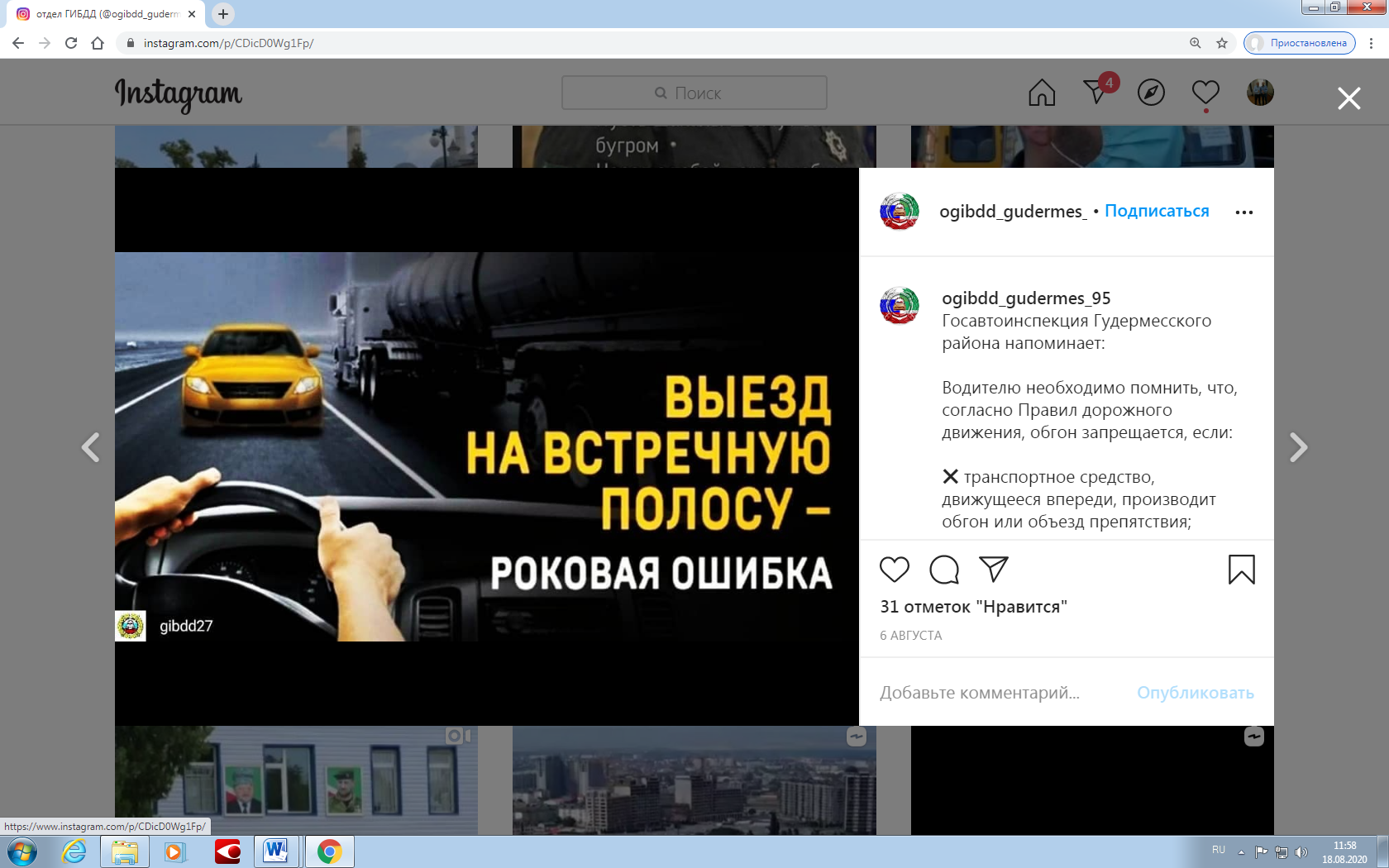 Комиссия Гудермесского муниципального района по обеспечению безопасности дорожного движения напоминает:Водителю необходимо помнить, что, согласно Правилам дорожного движения, обгон запрещается, если:❌ транспортное средство, движущееся впереди, производит обгон или объезд препятствия;❌ транспортное средство, движущееся впереди по той же полосе, подало сигнал поворота налево;❌ следующее за ним транспортное средство начало обгон;❌ по завершении обгона водитель не сможет, не создавая опасности для движения и помех обгоняемому транспортному средству, вернуться на ранее занимаемую полосу.Кроме того, обгон запрещен:❌ на регулируемых перекрестках;❌ на нерегулируемых перекрестках при движении по дороге, не являющейся главной;❌ на пешеходных переходах;❌ на железнодорожных переездах и ближе чем за 100 метров перед ними;❌ на мостах, путепроводах, эстакадах и под ними, в тоннелях;❌ в конце подъема, на опасных поворотах и на других участках с ограниченной видимостью.❗Напоминаем, что выезд на полосу встречного движения, либо на трамвайные пути встречного направления, - влечет наложение административного штрафа в размере 5️⃣ 0️⃣0️⃣0️⃣ рублей или лишение права управления транспортными средствами на срок от четырех до шести месяцев.❗Повторное совершение административного правонарушения - влечёт лишение права управления транспортными средствами на срок один год, а в случае фиксации выезда на встречную полосу специальными техническими средствами фото-видео фиксации - наложение административного штрафа в размере 5️⃣ 0️⃣0️⃣0️⃣ рублей.Уважаемые водители!❗Напоминаем Вам о необходимости соблюдать элементарные правила безопасности на дороге. В ряде случаев, не стоит надеяться на водительский опыт и стаж вождения.❗Помните, что по причине выезда на полосу встречного движения и превышения безопасной скорости при движении могут пострадать ни в чем невинные люди, а это могут быть и близкие Вам. Будьте предельно внимательны на дорогах. Берегите себя и своих близких!